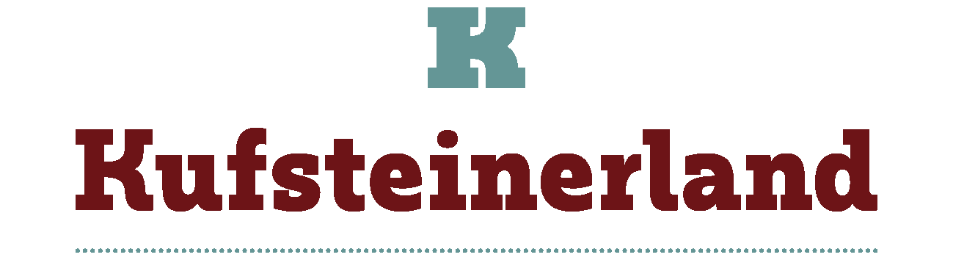 Slow snow nel Kufsteinerland: inverno lento FOTOGALLERY: FOTO IN ALTA RISOLUZIONE: https://we.tl/t-6KI9OV7nOu FOTO IN BASSA RISOLUZIONE: https://we.tl/t-rJ31HZm279 Non c’è fretta nel Kufsteinerland, la zona che abbraccia l’incantevole cittadina di Kufstein, famosa per la sua fortezza che le regala l’aria fiabesca. In inverno, con la neve, la piccola cittadina tirolese sembra un presepe e le attività invernali che attirano i turisti non sono le classiche sciate adrenaliniche dei grandi comprensori. In questa parte del Tirolo, sono le ciaspole e gli slittini ad avere il sopravvento.CIASPOLARE SUL LAGO GHIACCIATO Ciaspolare è un’attività molto amata in Kufsteinerland, ci sono tante zone con tanta neve e senza il pericolo di valanghe da esplorare al ritmo lento delle ciaspole. Nei mesi più freddi, quando la temperatura lo consente, si ciaspola sul lago ghiacciato. Passo dopo passo l’idea di camminare sull’acqua regala emozioni e magnifici scorci: il giro del lago Thiersee ad esempio dura circa un’ora, è pianeggiante e adatto a tutta la famiglia. Quando diventa una pista da pattinaggio, si può attraversare a piedi (o con i pattini) e la poesia del fascino alpino si mescola alla bellezza del paesaggio invernale. Da questo incantevole laghetto si raggiunge anche la famosa Kala Alm attraverso percorsi idilliaci e viste meravigliose. C’è poi il sentiero panoramico che circonda il paese termale di Bad Häring: un dolce cammino innevato che si snoda nel silenzio della natura.Più impegnativa è la ciaspolata che parte dal centro del paese di Hinterthiersee e arriva fino a Wieshof. Sono circa 4 chilometri di paesaggi innevati e panorami da fiaba invernali: si raggiungono i 1069 metri per ammirare un paesaggio davvero incantevole. LO SLITTINO (ANCHE NOTTURNO)Un altro classico invernale in Kufsteinerland è lo slittino: in quasi ogni cittadina c'è una pista per slittini su sentieri forestali ben curati, in parte anche illuminati - e sempre con un'accogliente baita dove sorseggiare e assaggiare le ricette tipiche tirolesi. Le destinazioni più popolari per lo slittino sono Kala Alm a Thiersee, una baita molto caratteristica  che propone una romantica discesa anche notturna (noleggio slittino  in baita € 3). Un'altra discesa si trova a Thiersee-Landl, la Mariandlalm, fantastica pista da gustare tutta in un fiato. La pista Aschenbrenner che parte direttamente dalla cittadina di Kufstein è lunga circa 5 km e per raggiungerla si cammina per circa un’ora e mezza: arrivati alla caratteristica baita ci si riscalda con una buona tisana e una fetta di strudel e si rientra a valle con la slitta (noleggio € 7.50, direttamente in baita). Una fantastica discesa in mezzo alla natura alpina.Romantica e anche notturna è la pista da slittino Zahmer Kaiser a Durchholzen: è una facile discesa di circa 3 km, illuminata e sempre innevata. Si può salire sia con la seggiovia a 4 posti oppure si arriva a piedi, camminando su un sentiero ben segnalato. C’è poi la Aschinger Alm a Ebbs, situata a circa 1000 metri, con spettacolare vista sulla valle: si può salire a piedi in circa un’ora, ci si rifocilla nella moderna baita e da qui si scende con lo slittino per circa 3,2 km di incantevole pista innevata. CURLING, PATTINAGGIO E SCI DI FONDO Oltre allo slittino, gli altri sport tradizionali sono il curling e il pattinaggio sul ghiaccio, per i quali ci sono superfici ghiacciate naturali e artificiali nell'intera Kufsteinerland. Lo sci di fondo con innevamento garantito si trova a Bad Häring, Thiersee e al centro di cross-training in Schwoich. SCIARE A KUFSTEIN Nel Kufsteinerland ci sono piccole aree sciistiche, adatte alle famiglie e ai principianti: intorno al lago Thiersee le piste sono facili e panoramiche. C´è anche una piccola zona sciistica a Schwoich, adatta ai principianti, con un prezzo dello skipass molto interessante: a partire da € 8,50 per i bambini). Kufsteinerland è famoso anche per i suoi eccellenti tour sugli sci: direttamente da Kufstein un percorso porta fino al Kaisergebirge. Zone popolari sono anche Ackernalm a Thierseegebiet e Wandberg non lontano da Niederndorf. Le escursioni con gli sci guidate sono proposte dalla scuola di sci Thiersee.Per gli sciatori che amano i grandi comprensori, lo SkiWelt Wilder Kaiser – Brixental (i cui impianti di risalita distano solo pochi chilometri) mette a disposizione 284 chilometri di piste dove divertirsi, 90 impianti moderni e 81 baite caratteristiche. Lo skibus che porta gli ospiti agli impianti di risalita è gratuito. Info: www.skiwelt.atLE ATTIVITA’ INVERNALI GRATUITENel Kufsteinerland tante attività sono gratuite, come ad esempio la splendida passeggiata dei Cinque Elementi che passa per la cappella di San Nicola a Ebbs, una specie di ritiro spirituale e meditativo nella calma e nella tranquillità. La natura riposa sotto una coltre di neve e insieme alla guida si vivono i Cinque Elementi attraverso dei piccoli rituali, degli esercizi Qi Gong e delle pause di meditazione nei punti energetici che vengono scoperti durante questa passeggiata, dopo la quale ci si sente rinvigoriti e carichi di energia. Per chi è amante delle discipline orientali, c’è anche un’interessante passeggiata guidata dove il tema principale è proprio il Qi Gong, la tecnica che aiuta a liberare le energie negative e i blocchi e a catturare le energie positive per ritemprare corpo mente e spirito. Gli amanti del Tai Chi apprezzano praticare gli esercizi davanti all’incantevole paesaggio del lago Thiersee: con il maestro si eseguono gli esercizi Tai Chi per ritrovare l’equilibrio interiore. La location è davvero ideale e, naturalmente, le lezioni sono gratuite. Da non perdere è la ciaspolata meditativa con il rituale dell’incenso: una passeggiata unica, nel punto energetico di Riedenberg nella valle del lago Thiersee. Si arriva al cerchio mistico delle pietre e la guida esegue il rituale dell’incenso, creando un’atmosfera speciale, per regalare ai partecipanti una positiva carica di energia. Tra le passeggiate nella natura, da non perdere è quella che passa per la Kaisertal, una delle valli più belli di tutta l’Austria. Accompagnati dalla guida si salgono i 345 scalini per un dislivello di circa 110 m: la fatica è appagata dalla splendida vista sulla città di Kufstein. Si cammina poi nella splendida valle, in una natura incontaminata. Per chi ama le camminate suggestive, non può perdersi la passeggiata notturna con le fiaccole intorno al Thiersee, si arriva attraverso paesaggi innevati ad una baita specializzata nella produzione del miele e ci si scalda con ottime bibite a base di miele. Sempre notturna è anche la passeggiata „Dem Sandmännchen auf der Spur“, ovvero “sulle tracce del mago della sabbia”, dove si cammina in un ambiente da favola, tra le stelle e le luci, in lontanza, di Kufstein. Info: www.kufstein.com CONTATTI PER LA STAMPA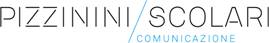 Alessandra Fusè alessandra.fuse@pizzininiscolari.com – Cell. +39 340 2457631Christian Pizzinini christian.pizzinini@pizzininiscolari.com – Cell. +39 3388543309 www.pizzininiscolari.com 